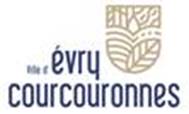 Mairie d’Evry CourcouronnesDirection Générale des Service Techniques Hôtel de Ville - Place des Droits de l’Homme et du Citoyen – 91000 EVRY-COURCOURONNES 01.60.91.62.00: evrycourcouronnes@evrycourcouronnes.fr Site : www.evrycourcouronnes.frAVIS D’OUVERTURE DE CHANTIERA  transmettre au plus tard 14 jours avant le début des travaux (sauf intervention d’urgence) Date de la demande : |__|__| |__|__| |__|__|__|__|Référence du dossier : |__|__|__|__|__|__|__|__|__|__|                                     Travaux Urgents du : |__|__| |__|__| |__|__|__|__|     Réservé à l’administration	N° identification : 		NOTACet avis d’ouverture de chantier, devra parvenir à la Direction Générale des Services Techniques de la ville d’Evry-Courcouronnes, dans un délai minimal de 14 jours avant la date prévue de début des travaux. Il devra être accompagné, si nécessaire, de la demande d’arrêté de circulation (stationnement interdit, feux alternés…). Dans le cas d’une intervention d’urgence justifiée, cet avis d’ouverture doit être adressé à la Ville d’Evry-Courcouronnes pour régularisation, dans les quarante huit heures.REGLEMENT DE VOIRIEJe m’engage à respecter et à faire respecter par les intervenants sur ce chantier, l’ensemble des dispositions, administratives, techniques et financières, définies dans le règlement de voirie de la Ville d’Evry.		A …………………………………………………….		Le ……………………………………………………	EXPLOITANT DU RESEAU OU ENTREPRISE CHARGÉE DE LA RÉALISATION DES TRAVAUX Nom (ou raison sociale) : |__|__|__|__|__|__|__|__|__|__|__|__|__|__|__|__|__|__|__|__|__|__|__|__|__|__|__|__|__|__|__|__|Adresse : |__|__|__|__|__|__|__|__|__|__|__|__|__|__|__|__|__|__|__|__|__|__|__|__|__|__|__|__|__|__|__|__|__|__|__|__|__|__|__|__|	Localité   |__|__|__|__|__|__|__|__|__|__|__|__|__|__|__|__|__|__|__|__|__|__|__|__|__|__|__|__|__|      Code postal : |__|__|__|__|__|N° Siret : |__|__|__|__|__|__|__|__|__|__|__|__|__|__|                             Catégorie juridique : |__|__|__|__| Noms des correspondants : |__|__|__|__|__|__|__|__|__|__|__|__|__|__|__|__|__|__|__|__|__|__|__|__|__|__|__|__|__|__|__|__|__|Tél: |__|__| |__|__| |__|__| |__|__| |__|__|                   E-mail: |__|__|__|__|__|__|__|__|__|__|__|__|__|__|__|__|__|__|__|__|__|__|__|__|CLASSIFICATION DES TRAVAUX Programmables                                                           Travaux urgents – Motif(s) : ………………………………………………………… 	Travaux non programmables                                      	   ……………………………………………………………………………………………………….LOCALISATION DES TRAVAUXAdresse : |__|__|__|__|__|__|__|__|__|__|__|__|__|__|__|__|__|__|__|__|__|__|__|__|__|__|__|__|__|__|__|__|__|__|__|__|__|__|__|__|Ensemble des voies concernées par le projet                |__|__|__|__|__|__|__|__|__|__|__|__|__|__|__|__|__|__|__|__|__|__|__|__|__|__|__|__|__|__|__|__|__|__|__|__|__|__|__|__|	                |__|__|__|__|__|__|__|__|__|__|__|__|__|__|__|__|__|__|__|__|__|__|__|__|__|__|__|__|__|__|__|__|__|__|__|__|__|__|__|__|	                |__|__|__|__|__|__|__|__|__|__|__|__|__|__|__|__|__|__|__|__|__|__|__|__|__|__|__|__|__|__|__|__|__|__|__|__|__|__|__|__|	                |__|__|__|__|__|__|__|__|__|__|__|__|__|__|__|__|__|__|__|__|__|__|__|__|__|__|__|__|__|__|__|__|__|__|__|__|__|__|__|__|	DELAIS D’INTERVENTIONDate d’ouverture : |__|__| |__|__| |__|__|__|__|                                Durée prévue des travaux |__|__|__| jours, semaines, mois